CURRICULUM VITAEMohammad QasimContact:    +93 (0) 788767177Mohammadqasimayaz@gmail.comTo Join a Dynamic institution where I can enhance my knowledge and skills by studying in challenging Environment, The Organization where I can prove my abilities, show energy and Achieve my goal effectively and efficiently to become a professional expert.SALAM University 							Kabul, Afghanistan Head of Department 						2019 – Present Responsible and accountable for setting and advancing the academic strategy of the Department in line with Faculty and University strategic plans and direction.Active member of the Faculty Executive Board and contribute to the overall leadership and management of the Faculty.Fulfillment of the University´s responsibilities concerning students in respect of their admission, instruction, progress and examinationALFALAH University 						Jalalabad, AfghanistanLecturer									2017 – 2018 Develop and execute effective lesson plans.Mark and provide appropriate feedback on oral and written work.Record and maintain accurate student attendance records and grades.Participate in professional development workshops and training programs.Evaluate students’ performance regularly through quizzes and tests.Al Taqwa institute of Higher Education			    Jalalabad, AfghanistanHead of the Department						    2016 - 2017 Responsible and accountable for setting and advancing the academic strategy of the Department.Active member of Faculty and contribute to the overall leadership and management.Ensure the best possible student experience.Refresh and develop new programs in order to attract new students and markets.Ensure that University HR policies and procedures are implemented.Al Taqwa institute of Higher Education			    Jalalabad AfghanistanLecturer								    	Jan-2016 - 2017 Develop and execute effective lesson plans.Mark and provide appropriate feedback on oral and written work.Record and maintain accurate student attendance records and grades.Participate in professional development workshops and training programs.Evaluate students’ performance regularly through quizzes and tests.Preparation of Job Description, Guidelines and polices.Preparation of Summarized Report of Attendance at the end of month.Arranging/Organizing of Trainings, Seminars and meetings etc.Maintenance of Personnel Files.Vacancy announcement and development of job advertisement.Recruitment and selection process.Reference Check of new selected employees.Excellent verbal/written communication skills.Demonstrates attention to detail, good organizational and planning skills.Can arrange meetings with great efficiency.Excellent team-building skills.Can work in multicultural environment.Disciplined, honest and hard-worker.Value equality with respect to gender, race, ethnicity, nationality and culture.Citation: Qasim M (2017) Effect of Workforce Diversity on Employee’s Job Performance: The Empirical Assessment of Education Sector, Jalalabad, Afghanistan. Int J Econ Manag Sci 6: 452. doi: 10.4172/2162-6359.1000452Mohammad Qasim, EFFECT OF TEAM WORK ON EMPLOYEES JOB PERFROMANCE; (Empirical Assessment of Bank sector, Afghanistan), INTERNATIONAL JOURNAL FOR INNOVATIVE RESEARCH IN MULTIDISCIPLINARY FIELD ISSN – 2455-0620 Volume - 3, Issue - 1, Jan – 2017.Leadership Behaviors and Work Effectiveness: Investigating Private Health Sector Jalalabad, Afghanistan. Kohat University Journal.Human Capital Management and Organizational Performance: An investigation into the Ministry of higher education, Afghanistan. ( Accepted for Publication).Entrepreneurship and Sustainable Development: A Study of SMEs in Afghanistan. (In Progress) 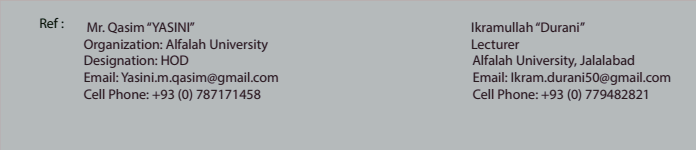  PERSONAL INFORMATION PERSONAL INFORMATION PERSONAL INFORMATION PERSONAL INFORMATION PERSONAL INFORMATIONFather Name:Mohammad AyazAddress:Behsud District, Jalalabad City, AfghanistanNationality::AfghanBirth date::04 – April – 1990 Gender::MaleMarital Status::Married  OBJECTIVE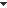  OBJECTIVE OBJECTIVE OBJECTIVE2016- 2018ThesisMBA/MS (HRM)CGPA (3.63/4)Abasyn University Peshawar, PakistanEffect of workforce diversity on employee’s job performance: An investigation into the Education Sector Jalalabad, Afghanistan.                                                 Published 2017 2012-2016Thesis BBA (Hons) (HRM)CGPA (3.18/4)Abasyn University Peshawar, PakistanEffect of teamwork on employee’s job performance: An empirical assessment into to the bank sector Kabul, Afghanistan.                                                  Published 2017 2006-2009Primary School Abdul Wakil, Jalalabad Afghanistan2011High school  Abdul Wakil, Jalalabad Afghanistan WORK EXPERIENCEHuman Resource Development Society (HRDS)Peshawar PakistanHR OfficerSept-2012 till Aug-2014 PERSONAL SKILLS LANGUAGESLanguageSpokenReadWrittenOverall LevelEnglishExcellentExcellentExcellentExpertPashtoExcellentExcellentExcellentExpertPersian / DariExcellentExcellentExcellentExpertUrduExcellentExcellentExcellentExpert RESEARCH Publication  CONFERENCE/WORKSHOPS CONFERENCE/WORKSHOPS CONFERENCE/WORKSHOPS CONFERENCE/WORKSHOPSDateDetails of the EventAgency/ CompanyAgency/ Company17-20th Jan, 2011Workshop on Integrated Approach on Business ResearchCUSIT PeshawarCUSIT Peshawar23rd Dec, 2011 Abasyn National Software CompetitionAbasyn UniversityAbasyn University22nd Dec, 2011Competed in Short Film Competition as AIDS Awareness SeminarPeshawar M. CPeshawar M. C15th Oct, 2011Participated in the Event of Global Hand Washing dayBESTBEST12th Aug, 11Competed in Video Documentary Competition on Int’l Youth Day BARGAD Org for YDBARGAD Org for YD16-17th July, Training on  Effective Communication & Report Writing SkillsBESTBEST12-13th Mar, Two days Training on Monitoring & ReportingBESTBEST06-09th  May, 2014Youth Capacity Building WorkshopPEAD FoundationPEAD Foundation